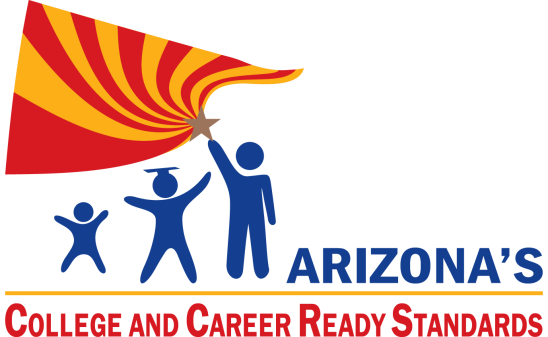 Arizona’s College and Career Ready Standards 
MathematicsStandards - Mathematical Practices - Explanations and ExamplesSixth Grade Arizona DepaRtment of EducationHigh Academic Standards for StudentsState Board Approved June 2010October 2013 PublicationSixth Grade OverviewSixth Grade: Mathematics Standards – Mathematical Practices – Explanations and ExamplesIn Grade 6, instructional time should focus on four critical areas: (1) connecting ratio and rate to whole number multiplication and division and using concepts of ratio and rate to solve problems; (2) completing understanding of division of fractions and extending the notion of number to the system of rational numbers, which includes negative numbers; (3) writing, interpreting, and using expressions and equations; and (4) developing understanding of statistical thinking. (1) Students use reasoning about multiplication and division to solve ratio and rate problems about quantities. By viewing equivalent ratios and rates as deriving from, and extending, pairs of rows (or columns) in the multiplication table, and by analyzing simple drawings that indicate the relative size of quantities, students connect their understanding of multiplication and division with ratios and rates. Thus students expand the scope of problems for which they can use multiplication and division to solve problems, and they connect ratios and fractions.  Students solve a wide variety of problems involving ratios and rates.(2) Students use the meaning of fractions, the meanings of multiplication and division, and the relationship between multiplication and division to understand and explain why the procedures for dividing fractions make sense. Students use these operations to solve problems. Students extend their previous understandings of number and the ordering of numbers to the full system of rational numbers, which includes negative rational numbers, and in particular negative integers. They reason about the order and absolute value of rational numbers and about the location of points in all four quadrants of the coordinate plane.(3) Students understand the use of variables in mathematical expressions. They write expressions and equations that correspond to given situations, evaluate expressions, and use expressions and formulas to solve problems. Students understand that expressions in different forms can be equivalent, and they use the properties of operations to rewrite expressions in equivalent forms. Students know that the solutions of an equation are the values of the variables that make the equation true.  Students use properties of operations and the idea of maintaining the equality of both sides of an equation to solve simple one-step equations. Students construct and analyze tables, such as tables of quantities that are in equivalent ratios, and they use equations (such as 3x = y) to describe relationships between quantities.(4) Building on and reinforcing their understanding of number, students begin to develop their ability to think statistically. Students recognize that a data distribution may not have a definite center and that different ways to measure center yield different values. The median measures center in the sense that it is roughly the middle value. The mean measures center in the sense that it is the value that each data point would take on if the total of the data values were redistributed equally, and also in the sense that it is a balance point. Students recognize that a measure of variability (interquartile range or mean absolute deviation) can also be useful for summarizing data because two very different sets of data can have the same mean and median yet be distinguished by their variability. Students learn to describe and summarize numerical data sets, identifying clusters, peaks, gaps, and symmetry, considering the context in which the data were collected.Students in Grade 6 also build on their work with area in elementary school by reasoning about relationships among shapes to determine area, surface area, and volume. They find areas of right triangles, other triangles, and special quadrilaterals by decomposing these shapes, rearranging or removing pieces, and relating the shapes to rectangles. Using these methods, students discuss, develop, and justify formulas for areas of triangles and parallelograms. Students find areas of polygons and surface areas of prisms and pyramids by decomposing them into pieces whose area they can determine. They reason about right rectangular prisms with fractional side lengths to extend formulas for the volume of a right rectangular prism to fractional side lengths. They prepare for work on scale drawings and constructions in Grade 7 by drawing polygons in the coordinate plane.Ratios and Proportional Relationships (RP)Understand ratio concepts and use ratio reasoning to solve problems.The Number System (NS)Apply and extend previous understandings of multiplication and division to divide fractions by fractions.Compute fluently with multi-digit numbers and find common factors and multiples.Apply and extend previous understandings of numbers to the system of rational numbers.Expressions and Equations (EE)Apply and extend previous understandings of arithmetic to algebraic expressions.Reason about and solve one-variable equations and inequalities.Represent and analyze quantitative relationships between dependent and independent variables.Geometry (G)Solve real-world and mathematical problems involving area, surface area, and volume.Statistics and Probability (SP)Develop understanding of statistical variability.Summarize and describe distributions.Mathematical Practices (MP)Make sense of problems and persevere in solving them.Reason abstractly and quantitatively.Construct viable arguments and critique the reasoning of others.Model with mathematics.Use appropriate tools strategically.Attend to precision.Look for and make use of structure.Look for and express regularity in repeated reasoning.Ratios and Proportional Relationships (RP)Understand ratio concepts and use ratio reasoning to solve problems.Ratios and Proportional Relationships (RP)Understand ratio concepts and use ratio reasoning to solve problems.Ratios and Proportional Relationships (RP)Understand ratio concepts and use ratio reasoning to solve problems.Standards
Students are expected to:Mathematical PracticesExplanations and Examples6.RP.A.1. Understand the concept of a ratio and use ratio language to describe a ratio relationship between two quantities. For example, “The ratio of wings to beaks in the bird house at the zoo was 2:1, because for every 2 wings there was 1 beak.” “For every vote candidate A received, candidate C received nearly three votes.” Connections: 6-8.RST.4; 
6-8.WHST.2d6.MP.2. Reason abstractly and quantitatively.6.MP.6. Attend to precision.A ratio is a comparison of two quantities which can be written as a to b,  ,  or  a:b. A rate is a ratio where two measurements are related to each other. When discussing measurement of different units, the word rate is used rather than ratio. Understanding rate, however, is complicated and there is no universally accepted definition. When using the term rate, contextual understanding is critical. Students need many opportunities to use models to demonstrate the relationships between quantities before they are expected to work with rates numerically.  A comparison of 8 black circles to 4 white circles can be written as the ratio of 8:4 and can be regrouped into 4 black circles to 2 white circles (4:2) and 2 black circles to 1 white circle (2:1). 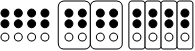 Students should be able to identify all these ratios and describe them using “For every…, there are …”Ratios and Proportional Relationships (RP)Understand ratio concepts and use ratio reasoning to solve problems.Ratios and Proportional Relationships (RP)Understand ratio concepts and use ratio reasoning to solve problems.Ratios and Proportional Relationships (RP)Understand ratio concepts and use ratio reasoning to solve problems.Standards
Students are expected to:Mathematical PracticesExplanations and Examples6.RP.A.2. Understand the concept of a unit rate a/b associated with a ratio a:b with b  0, and use rate language in the context of a ratio relationship. For example, “This recipe has a ratio of 3 cups of flour to 4 cups of sugar, so there is 3/4 cup of flour for each cup of sugar.” “We paid $75 for 15 hamburgers, which is a rate of $5 per hamburger.” (Expectations for unit rates in this grade are limited to non-complex fractions.)Connection: 6-8.RST.46.MP.2. Reason abstractly and quantitatively.6.MP.6. Attend to precision.A unit rate compares a quantity in terms of one unit of another quantity.  Students will often use unit rates to solve missing value problems. Cost per item or distance per time unit are common unit rates, however, students should be able to flexibly use unit rates to name the amount of either quantity in terms of the other quantity. Students will begin to notice that related unit rates are reciprocals as in the first example. It is not intended that this be taught as an algorithm or rule because at this level, students should primarily use reasoning to find these unit rates. In Grade 6, students are not expected to work with unit rates expressed as complex fractions. Both the numerator and denominator of the original ratio will be whole numbers. Examples:On a bicycle you can travel 20 miles in 4 hours. What are the unit rates in this situation, (the distance you can travel in 1 hour and the amount of time required to travel 1 mile)?Solution: You can travel 5 miles in 1 hour written as and it takes of an hour to travel each mile written as . Students can represent the relationship between 20 miles and 4 hours. 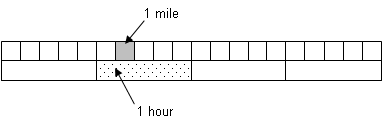 A simple modeling clay recipe calls for 1 cup corn starch, 2 cups salt, and 2 cups boiling water. How many cups of corn starch are needed to mix with each cup of salt?Ratios and Proportional Relationships (RP)Understand ratio concepts and use ratio reasoning to solve problems.Ratios and Proportional Relationships (RP)Understand ratio concepts and use ratio reasoning to solve problems.Ratios and Proportional Relationships (RP)Understand ratio concepts and use ratio reasoning to solve problems.Standards
Students are expected to:Mathematical PracticesExplanations and Examples6.RP.A.3. Use ratio and rate reasoning to solve real-world and mathematical problems, e.g., by reasoning about tables of equivalent ratios, tape diagrams, double number line diagrams, or equations.Make tables of equivalent ratios relating quantities with whole-number measurements, find missing values in the tables, and plot the pairs of values on the coordinate plane. Use tables to compare ratios.Solve unit rate problems including those involving unit pricing and constant speed. For example, if it took 7 hours to mow 4 lawns, then at that rate, how many lawns could be mowed in 35 hours? At what rate were lawns being mowed?Find a percent of a quantity as a rate per 100 (e.g., 30% of a quantity means 30/100 times the quantity); solve problems involving finding the whole, given a part and the percent.6.MP.1. Make sense of problems and persevere in solving them.6.MP.2. Reason abstractly and quantitatively.6.MP.4. Model with mathematics6.MP.5. Use appropriate tools strategically.6.MP.7. Look for and make use of structure.Examples:Using the information in the table, find the number of yards in 24 feet.There are several strategies that students could use to determine the solution to this problem.Add quantities from the table to total 24 feet (9 feet and 15 feet); therefore the number of yards must be 8 yards (3 yards and 5 yards).Use multiplication to find 24 feet:  1) 3 feet x 8 = 24 feet; therefore 1 yard x 8 = 8 yards, or 2) 6 feet x 4 = 24 feet; therefore 2 yards x 4 = 8 yards.Compare the number of black to white circles.  If the ratio remains the same, how many black circles will you have if you have 60 white circles?If 6 is 30% of a value, what is that value? (Solution: 20)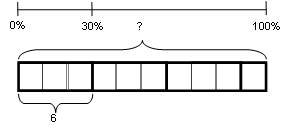 Continued on next pageRatios and Proportional Relationships (RP)Understand ratio concepts and use ratio reasoning to solve problems. continuedRatios and Proportional Relationships (RP)Understand ratio concepts and use ratio reasoning to solve problems. continuedRatios and Proportional Relationships (RP)Understand ratio concepts and use ratio reasoning to solve problems. continuedStandards
Students are expected to:Mathematical PracticesExplanations and Examples6.RP.A.3. continuedUse ratio reasoning to convert measurement units; manipulate and transform units appropriately when multiplying or dividing quantities.Connections: 6.EE.9; 6-8.RST.7; ET06-S6C2-03; SC06-S2C2-03A credit card company charges 17% interest on any charges not paid at the end of the month. Make a ratio table to show how much the interest would be for several amounts. If your bill totals $450 for this month, how much interest would you have to pay if you let the balance carry to the next month? Show the relationship on a graph and use the graph to predict the interest charges for a $300 balance.The Number System (NS)Apply and extend previous understanding of multiplication and division to divide fractions by fractions.The Number System (NS)Apply and extend previous understanding of multiplication and division to divide fractions by fractions.The Number System (NS)Apply and extend previous understanding of multiplication and division to divide fractions by fractions.Standards
Students are expected to:Mathematical PracticesExplanations and Examples6.NS.A.1. Interpret and compute quotients of fractions, and solve word problems involving division of fractions by fractions, e.g., by using visual fraction models and equations to represent the problem. For example, create a story context for (2/3) ÷ (3/4) and use a visual fraction model to show the quotient; use the relationship between multiplication and division to explain that (2/3) ÷ (3/4) = 8/9 because 3/4 of 8/9 is 2/3. (In general, (a/b) ÷ (c/d) = ad/bc.) How much chocolate will each person get if 3 people share 1/2 lb. of chocolate equally? How many 3/4-cup servings are in 2/3 of a cup of yogurt? How wide is a rectangular strip of land with length 3/4 mi and area 1/2 square mi?Connection: 6-8.RST.76.MP.1. Make sense of problems and persevere in solving them.6.MP.2. Reason abstractly and quantitatively.6.MP.3. Construct viable arguments and critique the reasoning of others.6.MP.4. Model with mathematics.6.MP.7. Look for and make use of structure.6.MP.8. Look for and express regularity in repeated reasoningContexts and visual models can help students to understand quotients of fractions and begin to develop the relationship between multiplication and division. Model development can be facilitated by building from familiar scenarios with whole or friendly number dividends or divisors. Computing quotients of fractions build upon and extends student understandings developed in Grade 5. Students make drawings, model situations with manipulatives, or manipulate computer generated models.Examples:3 people sharepound of chocolate. How much of a pound of chocolate does each person get? Solution: Each person getslb. of chocolate.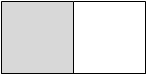 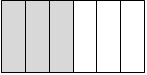 Manny has  yard of fabric to make book covers. Each book is made from  yard of fabric. How many book covers can Manny make? Solution: Manny can make 4 book covers.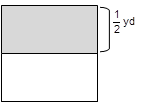 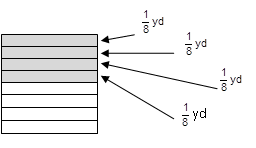 Continued on next pageThe Number System (NS)Apply and extend previous understanding of multiplication and division to divide fractions by fractions. continuedThe Number System (NS)Apply and extend previous understanding of multiplication and division to divide fractions by fractions. continuedThe Number System (NS)Apply and extend previous understanding of multiplication and division to divide fractions by fractions. continuedStandards
Students are expected to:Mathematical PracticesExplanations and Examples6.NS.A.1.  continuedRepresent in a problem context and draw a model to show your solution.Context: You are making a recipe that calls for cup of yogurt. You have cup of yogurt from a snack pack. How much of the recipe can you make? Explanation of Model: The first model showscup.  The shaded squares in all three models show  cup.The second model shows  cup and also shows  cups horizontally.  The third model shows  cup moved to fit in only the area shown by  of the model. is the new referent unit (whole) . 3 out of the 4 squares in the  portion are shaded.  A  cup is only  of a  cup portion, so you can only make of the recipe. 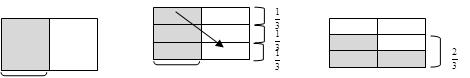 The Number System (NS)Compute fluently with multi-digit numbers and find common factors and multiples.The Number System (NS)Compute fluently with multi-digit numbers and find common factors and multiples.The Number System (NS)Compute fluently with multi-digit numbers and find common factors and multiples.Standards
Students are expected to:Mathematical PracticesExplanations and Examples6.NS.B.2. Fluently divide multi-digit numbers using the standard algorithm.Connection: 6-8.RST.36.MP.2. Reason abstractly and quantitatively.6.MP.7. Look for and make use of structure.6.MP.8. Look for and express regularity in repeated reasoning.Students are expected to fluently and accurately divide multi-digit whole numbers. Divisors can be any number of digits at this grade level.As students divide they should continue to use their understanding of place value to describe what they are doing. When using the standard algorithm, students’ language should reference place value. For example, when dividing 32 into 8456, as they write a 2 in the quotient they should say, “there are 200 thirty-twos in 8456,” and could write 6400 beneath the 8456 rather than only writing 64.The Number System (NS)Compute fluently with multi-digit numbers and find common factors and multiples. continuedThe Number System (NS)Compute fluently with multi-digit numbers and find common factors and multiples. continuedThe Number System (NS)Compute fluently with multi-digit numbers and find common factors and multiples. continuedStandards
Students are expected to:Mathematical PracticesExplanations and Examples6.NS.B.2. continued6.NS.B.3. Fluently add, subtract, multiply, and divide multi-digit decimals using the standard algorithm for each operation.Connection: 6-8.RST.36.MP.2. Reason abstractly and quantitatively.6.MP.7. Look for and make use of structure.6.MP.8. Look for and express regularity in repeated reasoning.The use of estimation strategies supports student understanding of operating on decimals.Example:First, students estimate the sum and then find the exact sum of 14.4 and 8.75.  An estimate of the sum might be 14 + 9 or 23. Students may also state if their estimate is low or high. They would expect their answer to be greater than 23. They can use their estimates to self-correct. Answers of 10.19 or 101.9 indicate that students are not considering the concept of place value when adding (adding tenths to tenths or hundredths to hundredths) whereas answers like 22.125 or 22.79 indicate that students are having difficulty understanding how the four-tenths and seventy-five hundredths fit together to make one whole and 25 hundredths.  Students use the understanding they developed in Grade 5 related to the patterns involved when multiplying and dividing by powers of ten to develop fluency with operations with multi-digit decimals.The Number System (NS)Compute fluently with multi-digit numbers and find common factors and multiples.The Number System (NS)Compute fluently with multi-digit numbers and find common factors and multiples.The Number System (NS)Compute fluently with multi-digit numbers and find common factors and multiples.Standards
Students are expected to:Mathematical PracticesExplanations and Examples6.NS.B.4. Find the greatest common factor of two whole numbers less than or equal to 100 and the least common multiple of two whole numbers less than or equal to 12. Use the distributive property to express a sum of two whole numbers 1–100 with a common factor as a multiple of a sum of two whole numbers with no common factor. For example, express 36 + 8 as 4(9+2).Connection: 6-8.RST.46.MP.7. Look for and make use of structure.Examples:What is the greatest common factor (GCF) of 24 and 36? How can you use factor lists or the prime factorizations to find the GCF? Solution:  22  3 = 12. Students should be able to explain that both 24 and 36 have 2 factors of 2 and one factor of 3, thus 2 x 2 x 3 is the greatest common factor.)What is the least common multiple (LCM) of 12 and 8? How can you use multiple lists or the prime factorizations to find the LCM? Solution:  23   3 = 24. Students should be able to explain that the least common multiple is the smallest number that is a multiple of 12 and a multiple of 8. To be a multiple of 12, a number must have 2 factors of 2 and one factor of 3 (2 x 2 x 3).  To be a multiple of 8, a number must have 3 factors of 2 (2 x 2 x 2). Thus the least common multiple of 12 and 8 must have 3 factors of 2 and one factor of 3 ( 2 x 2 x 2 x 3).Rewrite 84 + 28 by using the distributive property. Have you divided by the largest common factor? How do you know? Given various pairs of addends using whole numbers from 1-100, students should be able to identify if the two numbers have a common factor. If they do, they identify the common factor and use the distributive property to rewrite the expression.  They prove that they are correct by simplifying both expressions.27 + 36 = 9 (3 + 4)               63 = 9 x 7               63 = 6331 + 80  There are no common factors. I know that because 31 is a prime number, it only has 2 factors, 1 and 31. I know that 31 is not a factor of 80 because 2 x 31 is 62 and 3 x 31 is 93.The Number System (NS)Apply and extend previous understandings of the system of rational numbers.The Number System (NS)Apply and extend previous understandings of the system of rational numbers.The Number System (NS)Apply and extend previous understandings of the system of rational numbers.Standards
Students are expected to:Mathematical PracticesExplanations and Examples6.NS.C.5. Understand that positive and negative numbers are used together to describe quantities having opposite directions or values (e.g., temperature above/below zero, elevation above/below sea level, credits/debits, positive/negative electric charge); use positive and negative numbers to represent quantities in real-world contexts, explaining the meaning of 0 in each situation.Connections: 6-8.RST.4; 
6-8.WHST.2d6.MP.1. Make sense of problems and persevere in solving them.6.MP.2. Reason abstractly and quantitatively.6.MP.4. Model with mathematics.The Number System (NS)Apply and extend previous understandings of the system of rational numbers.The Number System (NS)Apply and extend previous understandings of the system of rational numbers.The Number System (NS)Apply and extend previous understandings of the system of rational numbers.Standards
Students are expected to:Mathematical PracticesExplanations and Examples6.NS.C.6. Understand a rational number as a point on the number line. Extend number line diagrams and coordinate axes familiar from previous grades to represent points on the line and in the plane with negative number coordinates.Recognize opposite signs of numbers as indicating locations on opposite sides of 0 on the number line; recognize that the opposite of the opposite of a number is the number itself, e.g., -(-3) = 3, and that 0 is its own opposite.Understand signs of numbers in ordered pairs as indicating locations in quadrants of the coordinate plane; recognize that when two ordered pairs differ only by signs, the locations of the points are related by reflections across one or both axes. Continued on next page6.MP.2. Reason abstractly and quantitatively.6.MP.4. Model with mathematics.Number lines can be used to show numbers and their opposites. Both 3 and -3 are 3 units from zero on the number line. Graphing points and reflecting across zero on a number line extends to graphing and reflecting points across axes on a coordinate grid. The use of both horizontal and vertical number line models facilitates the movement from number lines to coordinate grids.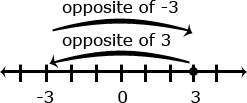 Example:Graph the following points in the correct quadrant of the coordinate plane. If you reflected each point across the x-axis, what are the coordinates of the reflected points? What similarities do you notice between coordinates of the original point and the reflected point?The Number System (NS)Apply and extend previous understandings of the system of rational numbers. continuedThe Number System (NS)Apply and extend previous understandings of the system of rational numbers. continuedThe Number System (NS)Apply and extend previous understandings of the system of rational numbers. continuedStandards
Students are expected to:Mathematical PracticesExplanations and Examples6.NS.C.6. continuedFind and position integers and other rational numbers on a horizontal or vertical number line diagram; find and position pairs of integers and other rational numbers on a coordinate plane.Connections: 6-8.RST.7; 
SS06-S1C1-036.NS.C.7. Understand ordering and absolute value of rational numbers.Interpret statements of inequality as statements about the relative position of two numbers on a number line diagram. For example, interpret –3 > –7 as a statement that –3 is located to the right of –7 on a number line oriented from left to right.Continued on next pageCommon models to represent and compare integers include number line models, temperature models and the profit-loss model. On a number line model, the number is represented by an arrow drawn from zero to the location of the number on the number line; the absolute value is the length of this arrow. The number line can also be viewed as a thermometer where each point of on the number line is a specific temperature. In the profit-loss model, a positive number corresponds to profit and the negative number corresponds to a loss. Each of these models is useful for examining values but can also be used in later grades when students begin to perform operations on integers.In working with number line models, students internalize the order of the numbers; larger numbers on the right or top of the number line and smaller numbers to the left or bottom of the number line. They use the order to correctly locate integers and other rational numbers on the number line. By placing two numbers on the same number line, they are able to write inequalities and make statements about the relationships between the numbers.Case 1: Two positive numbers 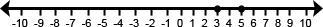                                                  5 > 3                                      5 is greater than 3Continued on next pageThe Number System (NS)Apply and extend previous understandings of the system of rational numbers. continuedThe Number System (NS)Apply and extend previous understandings of the system of rational numbers. continuedThe Number System (NS)Apply and extend previous understandings of the system of rational numbers. continuedStandards
Students are expected to:Mathematical PracticesExplanations and Examples6.NS.C.7. continuedWrite, interpret, and explain statements of order for rational numbers in real-world contexts. For example, write –3 oC > –7 oC to express the fact that –3 oC is warmer than –7 oC.Understand the absolute value of a rational number as its distance from 0 on the number line; interpret absolute value as magnitude for a positive or negative quantity in a real-world situation. For example, for an account balance of –30 dollars, write |–30| = 30 to describe the size of the debt in dollars.Distinguish comparisons of absolute value from statements about order. For example, recognize that an account balance less than –30 dollars represents a debt greater than 30 dollars.Connections: 6-8.WHST.1c; 6-8.WHST.2aCase 2: One positive and one negative number  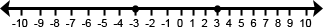                                                  3 > -3                        positive 3 is greater than negative 3                             negative 3 is less than positive 3Case 3: Two negative numbers 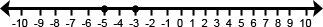                                           -3 > -5                   negative 3 is greater than negative 5                       negative 5 is less than negative 3Comparative statements generate informal experience with operations and lay the foundation for formal work with operations on integers in Grade 7. Continued on next pageThe Number System (NS)Apply and extend previous understandings of the system of rational numbers. continuedThe Number System (NS)Apply and extend previous understandings of the system of rational numbers. continuedThe Number System (NS)Apply and extend previous understandings of the system of rational numbers. continuedStandards
Students are expected to:Mathematical PracticesExplanations and Examples6.NS.C.7. continuedExample:One of the thermometers shows -3°C and the other shows -7°C. Which thermometer shows which temperature? Which is the colder temperature? How much colder? Write an inequality to show the relationship between the temperatures and explain how the model shows this relationship.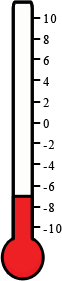 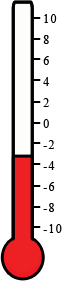 Students recognize the distance from zero as the absolute value or magnitude of a rational number. Students need multiple experiences to understand the relationships between numbers, absolute value, and statements about order. Example: The Great Barrier Reef is the world’s largest reef system and is located off the coast of Australia. It reaches from the surface of the ocean to a depth of 150 meters. Students could represent this value as less than 150 meters or a depth no greater than 150 meters below sea level.The Number System (NS)Apply and extend previous understandings of the system of rational numbers.The Number System (NS)Apply and extend previous understandings of the system of rational numbers.The Number System (NS)Apply and extend previous understandings of the system of rational numbers.Standards
Students are expected to:Mathematical PracticesExplanations and Examples6.NS.C.8. Solve real-world and mathematical problems by graphing points in all four quadrants of the coordinate plane. Include use of coordinates and absolute value to find distances between points with the same first coordinate or the same second coordinate.Connections: 6.G.3; 6-8.RST.76.MP.1. Make sense of problems and persevere in solving them.6.MP.2. Reason abstractly and quantitatively.6.MP.4. Model with mathematics.6.MP.5. Use appropriate tools strategically.6.MP.7. Look for and make use of structure.Example:If the points on the coordinate plane below are the three vertices of a rectangle, what are the coordinates of the fourth vertex? How do you know? What are the length and width of the rectangle?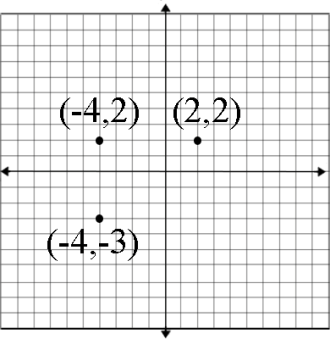 To determine the distance along the x-axis between the point (-4, 2) and (2, 2) a student must recognize that -4 is  or 4 units to the left of 0 and 2 is  or 2 units to the right of zero, so the two points are total of 6 units apart along the x-axis. Students should represent this on the coordinate grid and numerically with an absolute value expression,  + .AZ.6.NS.C.9. Convert between expressions for positive rational numbers, including fractions, decimals, and percents.6.MP.2. Reason abstractly and quantitatively.6.MP.8. Look for and express regularity in repeated reasoning.Students need many opportunities to express rational numbers in meaningful contexts.Example:A baseball player’s batting average is 0.625. What does the batting average mean? Explain the batting average in terms of a fraction, ratio, and percent.Solution:The player hit the ball  of the time he was at bat;The player hit the ball 62.5% of the time; or The player has a ratio of 5 hits to 8 batting attempts (5:8).Expressions and Equations (EE)Apply and extend previous understandings of arithmetic to algebraic expressions.Expressions and Equations (EE)Apply and extend previous understandings of arithmetic to algebraic expressions.Expressions and Equations (EE)Apply and extend previous understandings of arithmetic to algebraic expressions.Standards
Students are expected to:Mathematical PracticesExplanations and Examples6.EE.A.1. Write and evaluate numerical expressions involving whole-number exponents.Connection: 6-8.RST.46.MP.2. Reason abstractly and quantitatively.Examples:Write the following as a numerical expressions using exponential notation. The area of a square with a side length of 8 m (Solution: )The volume of a cube with a side length of 5 ft.: (Solution: )Yu-Lee has a pair of mice. The mice each have 2 babies. The babies grow up and have two babies of their own: (Solution: mice)Evaluate: (Solution: 64) (Solution: 101) (Solution: 67)6.EE.A.2. Write, read, and evaluate expressions in which letters stand for numbers.Write expressions that record operations with numbers and with letters standing for numbers. For example, express the calculation “Subtract y from 5” as 5 – y. Continued on next page6.MP.1. Make sense of problems and persevere in solving them.6.MP.2. Reason abstractly and quantitatively.6.MP.3. Construct viable arguments and critique the reasoning of others.6.MP.4. Model with mathematics.6.MP.6. Attend to precision.It is important for students to read algebraic expressions in a manner that reinforces that the variable represents a number.r + 21 as “some number plus 21 as well as “r plus 21”n  6 as “some number times 6 as well as “n times 6”  and s ÷ 6 as “as some number divided by 6” as well as “s divided by 6”Students should identify the parts of an algebraic expression including variables, coefficients, constants, and the names of operations (sum, difference, product, and quotient). Development of this common language helps students to understand the structure of expressions and explain their process for simplifying expressions.Continued on next pageExpressions and Equations (EE)Apply and extend previous understandings of arithmetic to algebraic expressions. continuedExpressions and Equations (EE)Apply and extend previous understandings of arithmetic to algebraic expressions. continuedExpressions and Equations (EE)Apply and extend previous understandings of arithmetic to algebraic expressions. continuedStandards Mathematical PracticesExplanations and Examples6.EE.A.2. continuedIdentify parts of an expression using mathematical terms (sum, term, product, factor, quotient, and coefficient); view one or more parts of an expression as a single entity. For example, describe the expression 2(8+7) as a product of two factors; view (8+7) as both a single entity and a sum of two terms.Evaluate expressions at specific values of their variables. Include expressions that arise from formulas used in real-world problems. Perform arithmetic operations, including those involving whole-number exponents, in the conventional order when there are no parentheses to specify a particular order (Order of Operations). For example, use the formulas V=s3 and A=6 s2 to find the volume and surface area of a cube with sides of length s=1/2. Connections: 6-8.RST.4;
6-8.WHST.2dTerms are the parts of a sum. When the term is an explicit number, it is called a constant. When the term is a product of a number and a variable, the number is called the coefficient of the variable.Variables are letters that represent numbers. There are various possibilities for the numbers they can represent; students can substitute these possible numbers for the letters in the expression for various different purposes.Consider the following expression:The variables are x and y.There are 4 terms, x2, 5y, 3x, and 6.There are 3 variable terms, x2, 5y, 3x. They have coefficients of 1, 5, and 3 respectively.The coefficient of x2 is 1, since x2 = 1 x2. The term 5y represent 5 y’s or 5 * y.There is one constant term, 6.The expression shows a sum of all four terms.Examples:7 more than 3 times a number (Solution: )3 times the sum of a number and 5 (Solution: 7 less than the product of 2 and a number (Solution: )Twice the difference between a number and 5 (Solution: )Evaluate 5(n + 3) – 7n, when n =.The expression c + 0.07c can be used to find the total cost of an item with 7% sales tax, where c  is the pre-tax cost of the item. Use the expression to find the total cost of an item that cost $25.The perimeter of a parallelogram is found using the formula p = 2l + 2w. What is the perimeter of a rectangular picture frame with dimensions of 8.5 inches by 11 inches.Expressions and Equations (EE)Apply and extend previous understandings of arithmetic to algebraic expressions.Expressions and Equations (EE)Apply and extend previous understandings of arithmetic to algebraic expressions.Expressions and Equations (EE)Apply and extend previous understandings of arithmetic to algebraic expressions.Standards Students are expected to:Mathematical PracticesExplanations and Examples6.EE.A.3. Apply the properties of operations to generate equivalent expressions. For example, apply the distributive property to the expression 3 (2 + x) to produce the equivalent expression 6 + 3x; apply the distributive property to the expression 24x + 18y to produce the equivalent expression 6 (4x + 3y); apply properties of operations to y + y + y to produce the equivalent expression 3y.Connection: 6-8.RST.46.MP.2. Reason abstractly and quantitatively.6.MP.3. Construct viable arguments and critique the reasoning of others.6.MP.4. Model with mathematics.6.MP.6. Attend to precision.6.MP.7. Look for and make use of structure.Students use their understanding of multiplication to interpret 3 (2 + x). For example, 3 groups of (2 + x).  They use a model to represent x, and make an array to show the meaning of 3(2 + x). They can explain why it makes sense that 3(2 + x) is equal to 6 + 3x.  An array with 3 columns and x + 2 in each column: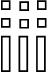 Students interpret y as referring to one y. Thus, they can reason that one y plus one y plus one y must be 3y. They also the distributive property, the multiplicative identity property of 1, and the commutative property for multiplication to prove that y + y + y = 3y:y + y + y = y x 1 + y x 1 + y x 1 = y x (1 + 1 + 1) = y x 3 = 3y 6.EE.A.4. Identify when two expressions are equivalent (i.e., when the two expressions name the same number regardless of which value is substituted into them). For example, the expressions y + y + y and 3y are equivalent because they name the same number regardless of which number y stands for.Connection: 6-8.RST.56.MP.2. Reason abstractly and quantitatively.6.MP.3. Construct viable arguments and critique the reasoning of others.6.MP.4. Model with mathematics.6.MP.6. Attend to precision.6.MP.7. Look for and make use of structure.Students connect their experiences with finding and identifying equivalent forms of whole numbers and can write expressions in various forms. Students generate equivalent expressions using the associative, commutative, and distributive properties. They can prove that the expressions are equivalent by simplifying each expression into the same form. Continued on next pageExpressions and Equations (EE)Apply and extend previous understandings of arithmetic to algebraic expressions. continuedExpressions and Equations (EE)Apply and extend previous understandings of arithmetic to algebraic expressions. continuedExpressions and Equations (EE)Apply and extend previous understandings of arithmetic to algebraic expressions. continuedStandards Students are expected to:Mathematical PracticesExplanations and Examples6.EE.A.4. continuedExample:  Are the expressions equivalent? How do you know?	4m + 8             4(m+2)             3m + 8 + m           2 + 2m + m + 6 + mSolution:Expressions and Equations (EE)Reason about and solve one-variable equations and inequalities.Expressions and Equations (EE)Reason about and solve one-variable equations and inequalities.Expressions and Equations (EE)Reason about and solve one-variable equations and inequalities.Standards Students are expected to:Mathematical PracticesExplanations and Examples6.EE.B.5. Understand solving an equation or inequality as a process of answering a question: which values from a specified set, if any, make the equation or inequality true? Use substitution to determine whether a given number in a specified set makes an equation or inequality true.Connection: 6-8.RST.76.MP.1. Make sense of problems and persevere in solving them.6.MP.2. Reason abstractly and quantitatively.6.MP.4. Model with mathematics.6.MP.7. Look for and make use of structure.Beginning experiences in solving equations should require students to understand the meaning of the equation as well as the question being asked. Solving equations using reasoning and prior knowledge should be required of students to allow them to develop effective strategies such as using reasoning, fact families, and inverse operations. Students may use balance models in representing and solving equations and inequalities.Consider the following situation: Joey had 26 papers in his desk. His teacher gave him some more and now he has 100. How many papers did his teacher give him? This situation can be represented by the equation 26 + n = 100 where n is the number of papers the teacher gives to Joey. This equation can be stated as “some number was added to 26 and the result was 100.” Students ask themselves “What number was added to 26 to get 100?” to help them determine the value of the variable that makes the equation true. Students could use several different strategies to find a solution to the problem.Reasoning:  26 + 70 is 96. 96 + 4 is 100, so the number added to 26 to get 100 is 74.Use knowledge of fact families to write related equations: 
n + 26 = 100, 100 - n = 26, 100 - 26 = n. Select the equation that helps you find n easily. Use knowledge of inverse operations: Since subtraction “undoes” addition then subtract 26 from 100 to get the numerical value of nScale model: There are 26 blocks on the left side of the scale and 100 blocks on the right side of the scale. All the blocks are the same size. 74 blocks need to be added to the left side of the scale to make the scale balance.Bar Model: Each bar represents one of the values. Students use this visual representation to demonstrate that 26 and the unknown value together make 100.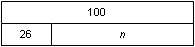 Continued on next pageExpressions and Equations (EE)Reason about and solve one-variable equations and inequalities. continuedExpressions and Equations (EE)Reason about and solve one-variable equations and inequalities. continuedExpressions and Equations (EE)Reason about and solve one-variable equations and inequalities. continuedStandards Students are expected to:Mathematical PracticesExplanations and Examples6.EE.B.5. continuedExamples:The equation  where s represents the number of stamps in a booklet. The booklet of stamps costs 11 dollars and each stamp costs 44 cents. How many stamps are in the booklet? Explain the strategies you used to determine your answer. Show that your solution is correct using substitution.Twelve is less than 3 times another number can be shown by the inequality .  What numbers could possibly make this a true statement?6.EE.B.6. Use variables to represent numbers and write expressions when solving a real-world or mathematical problem; understand that a variable can represent an unknown number, or, depending on the purpose at hand, any number in a specified set.Connection: 6-8.RST.46.MP.2. Reason abstractly and quantitatively.6.MP.4. Model with mathematics.6.MP.7. Look for and make use of structure.Connecting writing expressions with story problems and/or drawing pictures will give students a context for this work. It is important for students to read algebraic expressions in a manner that reinforces that the variable represents a number. Examples:Maria has three more than twice as many crayons as Elizabeth. Write an algebraic expression to represent the number of crayons that Maria has.
(Solution: 2c + 3 where c represents the number of crayons that Elizabeth has.)An amusement park charges $28 to enter and $0.35 per ticket. Write an algebraic expression to represent the total amount spent.             (Solution: 28 + 0.35t where t represents the number of tickets purchased)Andrew has a summer job doing yard work. He is paid $15 per hour and a $20 bonus when he completes the yard. He was paid $85 for completing one yard. Write an equation to represent the amount of money he earned.
(Solution: 15h + 20 = 85 where h is the number of hours worked)Describe a problem situation that can be solved using the equation 2c + 3 = 15; where c represents the cost of an itemBill earned $5.00 mowing the lawn on Saturday. He earned more money on Sunday. Write an expression that shows the amount of money Bill has earned.   (Solution: $5.00 + n)Expressions and Equations (EE)Reason about and solve one-variable equations and inequalities.Expressions and Equations (EE)Reason about and solve one-variable equations and inequalities.Expressions and Equations (EE)Reason about and solve one-variable equations and inequalities.Standards Students are expected to:Mathematical PracticesExplanations and Examples6.EE.B.7. Solve real-world and mathematical problems by writing and solving equations of the form x + p = q and px = q for cases in which p, q and x are all nonnegative rational numbersConnection: 6-8.RST.76.MP.1. Make sense of problems and persevere in solving them.6.MP.2. Reason abstractly and quantitatively.6.MP.3. Construct viable arguments and critique the reasoning of others.6.MP.4. Model with mathematics.6.MP.7. Look for and make use of structure.Students create and solve equations that are based on real world situations. It may be beneficial for students to draw pictures that illustrate the equation in problem situations. Solving equations using reasoning and prior knowledge should be required of students to allow them to develop effective strategies. Examples:Meagan spent $56.58 on three pairs of jeans. If each pair of jeans costs the same amount, write an algebraic equation that represents this situation and solve to determine how much one pair of jeans cost. 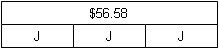 Sample Solution: Students might say: “I created the bar model to show the cost of the three pairs of jeans. Each bar labeled J is the same size because each pair of jeans costs the same amount of money. The bar model represents the equation 3J = $56.58. To solve the problem, I need to divide the total cost of 56.58 between the three pairs of jeans. I know that it will be more than $10 each because 10 x 3 is only 30 but less than $20 each because 20 x 3 is 60. If I start with $15 each, I am up to $45. I have $11.58 left. I then give each pair of jeans $3. That’s $9 more dollars. I only have $2.58 left. I continue until all the money is divided. I ended up giving each pair of jeans another $0.86. Each pair of jeans costs $18.86 (15+3+0.86). I double check that the jeans cost $18.86 each because $18.86 x 3 is $56.58.”Julio gets paid $20 for babysitting. He spends $1.99 on a package of trading cards and $6.50 on lunch. Write and solve an equation to show how much money Julio has left.(Solution: 20 = 1.99 + 6.50 + x, x = $11.51)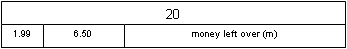 Expressions and Equations (EE)Reason about and solve one-variable equations and inequalities.Expressions and Equations (EE)Reason about and solve one-variable equations and inequalities.Expressions and Equations (EE)Reason about and solve one-variable equations and inequalities.Standards Students are expected to:Mathematical PracticesExplanations and Examples6.EE.B.8. Write an inequality of the form x > c or x < c to represent a constraint or condition in a real-world or mathematical problem. Recognize that inequalities of the form x > c or x < c have infinitely many solutions; represent solutions of such inequalities on number line diagrams.Connection: 6-8.RST.76.MP.1. Make sense of problems and persevere in solving them.6.MP.2. Reason abstractly and quantitatively.6.MP.3. Construct viable arguments and critique the reasoning of others.6.MP.4. Model with mathematics.6.MP.7. Look for and make use of structure.Examples:Graph x ≤ 4.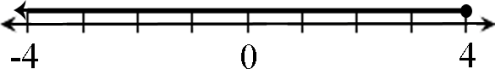 Jonas spent more than $50 at an amusement park. Write an inequality to represent the amount of money Jonas spent. What are some possible amounts of money Jonas could have spent? Represent the situation on a number line.Less than $200.00 was spent by the Flores family on groceries last month.  Write an inequality to represent this amount and graph this inequality on a number line. Solution:  200 > x  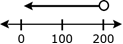 Expressions and Equations (EE)Represent and analyze quantitative relationships between dependent and independent variables.Expressions and Equations (EE)Represent and analyze quantitative relationships between dependent and independent variables.Expressions and Equations (EE)Represent and analyze quantitative relationships between dependent and independent variables.Standards Students are expected to:Mathematical PracticesExplanations and Examples6.EE.C.9. Use variables to represent two quantities in a real-world problem that change in relationship to one another; write an equation to express one quantity, thought of as the dependent variable, in terms of the other quantity, thought of as the independent variable. Analyze the relationship between the dependent and independent variables using graphs and tables, and relate these to the equation. For example, in a problem involving motion at constant speed, list and graph ordered pairs of distances and times, and write the equation d = 65t to represent the relationship between distance and time.Connections: 6.RP.3; 6-8. RST.7; ET06-S1C2-01; ET06-S1C2-02; ET06-S1C2-03; ET06-S6C2-03; SC06-S2C2-036.MP.1. Make sense of problems and persevere in solving them.6.MP.2. Reason abstractly and quantitatively.6.MP.3. Construct viable arguments and critique the reasoning of others.6.MP.4. Model with mathematics.6.MP.7. Look for and make use of structure.6.MP.8. Look for and express regularity in repeated reasoningStudents can use many forms to represent relationships between quantities. Multiple representations include describing the relationship using language, a table, an equation, or a graph. Translating between multiple representations helps students understand that each form represents the same relationship and provides a different perspective on the function.Examples:What is the relationship between the two variables? Write an expression that illustrates the relationship.Use the graph below to describe the change in y as x increases by 1.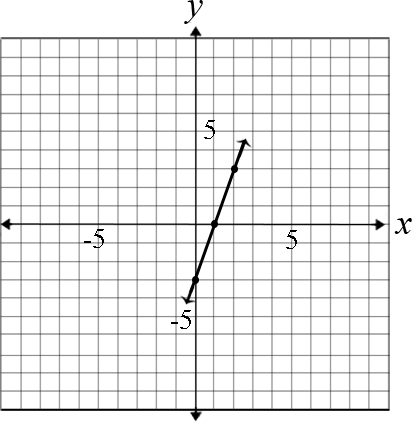 Continued on next pageExpressions and Equations (EE)Represent and analyze quantitative relationships between dependent and independent variables. continuedExpressions and Equations (EE)Represent and analyze quantitative relationships between dependent and independent variables. continuedExpressions and Equations (EE)Represent and analyze quantitative relationships between dependent and independent variables. continuedStandards Students are expected to:Mathematical PracticesExplanations and Examples6.EE.C.9. continuedSusan started with $1 in her savings. She plans to add $4 per week to her savings. Use an equation, table and graph to demonstrate the relationship between the numbers of weeks that pass and the amount in her savings account.Language: Susan has $1 in her savings account. She is going to save $4 each week. Equation: y = 4x + 1 Table:Graph: 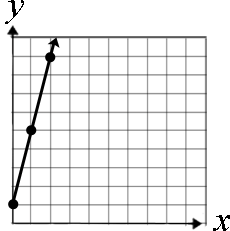 Geometry (G)Solve real-world and mathematical problems involving area, surface area, and volume.Geometry (G)Solve real-world and mathematical problems involving area, surface area, and volume.Geometry (G)Solve real-world and mathematical problems involving area, surface area, and volume.Standards Students are expected to:Mathematical PracticesExplanations and Examples6.G.A.1. Find the area of right triangles, other triangles, special quadrilaterals, and polygons by composing into rectangles or decomposing into triangles and other shapes; apply these techniques in the context of solving real-world and mathematical problems.Connections: 6-8.RST.7; 6-8.WHST.2b,d; ET06-S1C2-026.MP.1. Make sense of problems and persevere in solving them.6.MP.2. Reason abstractly and quantitatively.6.MP.3. Construct viable arguments and critique the reasoning of others.6.MP.4. Model with mathematics.6.MP.5. Use appropriate tools strategically.6.MP.6. Attend to precision.6.MP.7. Look for and make use of structure.6.MP.8. Look for and express regularity in repeated reasoning.Special quadrilaterals include rectangles, squares, parallelograms, trapezoids, rhombi, and kites. Students can use tools such as the Isometric Drawing Tool on NCTM’s Illuminations site to shift, rotate, color, decompose and view figures in 2D or 3D. (http://illuminations.nctm.org/ActivityDetail.aspx?ID=125)Examples:Find the area of a triangle with a base length of three units and a height of four units.Find the area of the trapezoid shown below using the formulas for rectangles and triangles.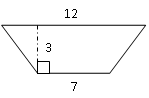 A rectangle measures 3 inches by 4 inches. If the lengths of each side double, what is the effect on the area?The area of the rectangular school garden is 24 square units. The length of the garden is 8 units. What is the length of the fence needed to enclose the entire garden?The sixth grade class at Hernandez School is building a giant wooden H for their school. The H will be 10 feet tall and 10 feet wide and the thickness of the block letter will be 2.5 feet. How large will the H be if measured in square feet?The truck that will be used to bring the wood from the lumber yard to the school can only hold a piece of wood that is 60 inches by 60 inches. What pieces of wood (how many pieces and what dimensions) are needed to complete the project?Geometry (G)Solve real-world and mathematical problems involving area, surface area, and volume.Geometry (G)Solve real-world and mathematical problems involving area, surface area, and volume.Geometry (G)Solve real-world and mathematical problems involving area, surface area, and volume.Standards Students are expected to:Mathematical PracticesExplanations and Examples6.G.A.2. Find the volume of a right rectangular prism with fractional edge lengths by packing it with unit cubes of the appropriate unit fraction edge lengths, and show that the volume is the same as would be found by multiplying the edge lengths of the prism. Apply the formulas V = l w h and V = b h to find volumes of right rectangular prisms with fractional edge lengths in the context of solving real-world and mathematical problems.Connections: 6-8.RST.4; ET06-S1C2-026.MP.1. Make sense of problems and persevere in solving them.6.MP.2. Reason abstractly and quantitatively.6.MP.3. Construct viable arguments and critique the reasoning of others.6.MP.4. Model with mathematics.6.MP.5. Use appropriate tools strategically.6.MP.6. Attend to precision.6.MP.7. Look for and make use of structure.6.MP.8. Look for and express regularity in repeated reasoning.Students need multiple opportunities to measure volume by filling rectangular prisms with blocks and looking at the relationship between the total volume and the area of the base. Through these experiences, students derive the volume formula (volume equals the area of the base times the height). Students can explore the connection between filling a box with unit cubes and the volume formula using interactive applets such as the Cubes Tool on NCTM’s Illuminations (http://illuminations.nctm.org/ActivityDetail.aspx?ID=6).In addition to filling boxes, students can draw diagrams to represent fractional side lengths, connecting with multiplication of fractions. This process is similar to composing and decomposing two dimensional shapes.Examples:The model shows a cubic foot filled with cubic inches. The cubic inches can also be labeled as a fractional cubic unit with dimensions of ft3.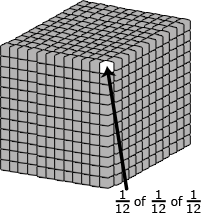 Continue on next pageGeometry (G)Solve real-world and mathematical problems involving area, surface area, and volume. continuedGeometry (G)Solve real-world and mathematical problems involving area, surface area, and volume. continuedGeometry (G)Solve real-world and mathematical problems involving area, surface area, and volume. continuedStandards Students are expected to:Mathematical PracticesExplanations and Examples6.G.A.2. continuedThe models show a rectangular prism with dimensions 3/2 inches,  5/2 inches, and 5/2 inches. Each of the cubic units in the model is in3. Students work with the model to illustrate 3/2 x 5/2 x 5/2 = (3 x 5 x 5) x 1/8. Students reason that a small cube has volume 1/8 because 8 of them fit in a unit cube.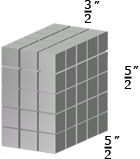 6.G.A.3. Draw polygons in the coordinate plane given coordinates for the vertices; use coordinates to find the length of a side joining points with the same first coordinate or the same second coordinate. Apply these techniques in the context of solving real-world and mathematical problems.Connections: 6.NS.8; 6-8.RST.76.MP.1. Make sense of problems and persevere in solving them.6.MP.2. Reason abstractly and quantitatively.6.MP.4. Model with mathematics.6.MP.5. Use appropriate tools strategically.6.MP.7. Look for and make use of structure.Example:On a map, the library is located at (-2, 2), the city hall building is located at (0,2), and the high school is located at (0,0).  Represent the locations as points on a coordinate grid with a unit of 1 mile. What is the distance from the library to the city hall building? The distance from the city hall building to the high school? How do you know?What shape is formed by connecting the three locations? The city council is planning to place a city park in this area. How large is the area of the planned park?Geometry (G)Solve real-world and mathematical problems involving area, surface area, and volume.Geometry (G)Solve real-world and mathematical problems involving area, surface area, and volume.Geometry (G)Solve real-world and mathematical problems involving area, surface area, and volume.Standards Students are expected to:Mathematical PracticesExplanations and Examples6.G.A.4. Represent three-dimensional figures using nets made up of rectangles and triangles, and use the nets to find the surface area of these figures. Apply these techniques in the context of solving real-world and mathematical problems.Connections: 6-8.RST.7; 
6-8.WHST.2b; ET06-S1C2-02; ET06-S1C2-036.MP.1. Make sense of problems and persevere in solving them.6.MP.2. Reason abstractly and quantitatively.6.MP.3. Construct viable arguments and critique the reasoning of others.6.MP.4. Model with mathematics.6.MP.5. Use appropriate tools strategically.6.MP.6. Attend to precision.6.MP.7. Look for and make use of structure.6.MP.8. Look for and express regularity in repeated reasoning.Students construct models and nets of three dimensional figures, describing them by the number of edges, vertices, and faces. Solids include rectangular and triangular prisms. Students are expected to use the net to calculate the surface area.Students can create nets of 3D figures with specified dimensions using the Dynamic Paper Tool on NCTM’s Illuminations (http://illuminations.nctm.org/ActivityDetail.aspx?ID=205).Students also describe the types of faces needed to create a three-dimensional figure. Students make and test conjectures by determining what is needed to create a specific three-dimensional figure.  Examples: Describe the shapes of the faces needed to construct a rectangular pyramid. Cut out the shapes and create a model. Did your faces work? Why or why not?Create the net for a given prism or pyramid, and then use the net to calculate the surface area.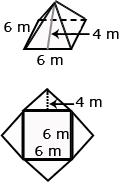 Statistics and Probability (SP)Develop understanding of statistical variability.Statistics and Probability (SP)Develop understanding of statistical variability.Statistics and Probability (SP)Develop understanding of statistical variability.Standards Students are expected to:Mathematical PracticesExplanations and Examples6.SP.A.1. Recognize a statistical question as one that anticipates variability in the data related to the question and accounts for it in the answers. For example, “How old am I?” is not a statistical question, but “How old are the students in my school?” is a statistical question because one anticipates variability in students’ ages.6.MP.1. Make sense of problems and persevere in solving them.6.MP.3. Construct viable arguments and critique the reasoning of others.6.MP.6. Attend to precision.Statistics are numerical data relating to an aggregate of individuals; statistics is also the name for the science of collecting, analyzing and interpreting such data. A statistical question anticipates an answer that varies from one individual to the next and is written to account for the variability in the data. Data are the numbers produced in response to a statistical question. Data are frequently collected from surveys or other sources (e.g., documents). Questions can result in a narrow or wide range of numerical values. For example, asking classmates “How old are the students in my class in years?” will result in less variability than asking “How old are the students in my class in months?”Students might want to know about the fitness of the students at their school. Specifically, they want to know about the exercise habits of the students. So rather than asking "Do you exercise?" they should ask about the amount of exercise the students at their school get per week. A statistical question for this study could be: “How many hours per week on average do students at Jefferson Middle School exercise?”To collect this information, students might design a survey question that anticipates variability by providing a variety of possible anticipated responses that have numerical answers, such as: 3 hours per week, 4 hours per week, and so on.  Be sure that students ask questions that have specific numerical answers.Statistics and Probability (SP)Develop understanding of statistical variability.Statistics and Probability (SP)Develop understanding of statistical variability.Statistics and Probability (SP)Develop understanding of statistical variability.Standards Students are expected to:Mathematical PracticesExplanations and Examples6.SP.A.2. Understand that a set of data collected to answer a statistical question has a distribution which can be described by its center, spread, and overall shape.Connection: 6-8.RST.46.MP.2. Reason abstractly and quantitatively.6.MP.4. Model with mathematics.6.MP.5. Use appropriate tools strategically.6.MP.6. Attend to precision.6.MP.7. Look for and make use of structure.The two dot plots show the 6-trait writing scores for a group of students on two different traits, organization and ideas. The center, spread and overall shape can be used to compare the data sets. Students consider the context in which the data were collected and identify clusters, peaks, gaps, and symmetry. Showing the two graphs vertically rather than side by side helps students make comparisons. For example, students would be able to see from the display of the two graphs that the ideas scores are generally higher than the organization scores. One observation students might make is that the scores for organization are clustered around a score of 3 whereas the scores for ideas are clustered around a score of 5.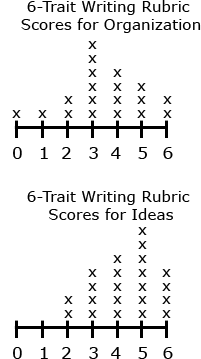 Statistics and Probability (SP)Develop understanding of statistical variability.Statistics and Probability (SP)Develop understanding of statistical variability.Statistics and Probability (SP)Develop understanding of statistical variability.Standards Students are expected to:Mathematical PracticesExplanations and Examples6.SP.A.3. Recognize that a measure of center for a numerical data set summarizes all of its values with a single number, while a measure of variation describes how its values vary with a single number.Connection: 6-8.RST.46.MP.2. Reason abstractly and quantitatively.6.MP.4. Model with mathematics.6.MP.5. Use appropriate tools strategically.6.MP.6. Attend to precision.6.MP.7. Look for and make use of structure.When using measures of center (mean, median, and mode) and range, students are describing a data set in a single number. The range provides a single number that describes how the values vary across the data set. The range can also be expressed by stating the minimum and maximum values. Example:Consider the data shown in the dot plot of the six trait scores for organization for a group of students. How many students are represented in the data set? What are the mean, median, and mode of the data set? What do these values mean? How do they compare?What is the range of the data? What does this value mean?Statistics and Probability (SP)Summarize and describe distributionsStatistics and Probability (SP)Summarize and describe distributionsStatistics and Probability (SP)Summarize and describe distributionsStandards Students are expected to:Mathematical PracticesExplanations and Examples6.SP.B.4. Display numerical data in plots on a number line, including dot plots, histograms, and box plots.Connections: 6-8.RST.7; 
ET06-S6C2-03; SC06-S1C4-01; SC06-S1C4-02; SS06-S1C1-02; SS06-S1C2-02; SS06-S1C4-016.MP.2. Reason abstractly and quantitatively.6.MP.4. Model with mathematics.6.MP.5. Use appropriate tools strategically.6.MP.6. Attend to precision.6.MP.7. Look for and make use of structure.In order to display numerical data in dot plots, histograms or box plots, students need to make decisions and perform calculations. Students are expected to display data graphically in a format appropriate for that data set as well as reading data from graphs generated by others students or contained in reference materials. Students can use applets to create data displays. Examples of applets include the Box Plot Tool and Histogram Tool on NCTM’s Illuminations. Box Plot Tool - http://illuminations.nctm.org/ActivityDetail.aspx?ID=77Histogram Tool - http://illuminations.nctm.org/ActivityDetail.aspx?ID=78Dot plots are simple plots on a number line where each dot represents a piece of data in the data set. Dot plots are suitable for small to moderate size data sets and are useful for highlighting the distribution of the data including clusters, gaps, and outliers.In most real data sets, there is a large amount of data and many numbers will be unique. A graph (such as a dot plot) that shows how many ones, how many twos, etc. would not be meaningful; however, a histogram can be used. Students organize the data into convenient ranges and use these intervals to generate a frequency table and histogram. Note that changing the size of the range changes the appearance of the graph and the conclusions you may draw from it.Box plots are another useful way to display data and are plotted horizontally or vertically on a number line. Box plots are generated from the five number summaries of a data set consisting of the minimum, maximum, median, and two quartile values. Students can readily compare two sets of data if they are displayed with side by side box plots on the same scale. Box plots display the degree of spread of the data and the skewness of the data.Continued on next pageStatistics and Probability (SP)Summarize and describe distributions. continuedStatistics and Probability (SP)Summarize and describe distributions. continuedStatistics and Probability (SP)Summarize and describe distributions. continuedStatistics and Probability (SP)Summarize and describe distributions. continuedStandards Students are expected to:Mathematical PracticesMathematical PracticesExplanations and Examples6.SP.B.4. continuedExamples:Nineteen students completed a writing sample that was scored using the six traits rubric. The scores for the trait of organization were0, 1, 2, 2, 3, 3, 3, 3, 3, 3, 4, 4, 4, 4, 5, 5, 5, 6, 6. Create a data display. What are some observations that can be made from the data display?Grade 6 students were collecting data for a math class project. They decided they would survey the other two grade 6 classes to determine how many DVDs each student owns. A total of 48 students were surveyed. The data are shown in the table below in no specific order. Create a data display. What are some observations that can be made from the data display?A histogram using 5 ranges (0-9, 10-19, …30-39) to organize the data is displayed below.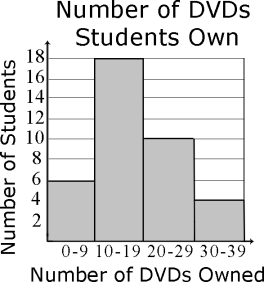 Continued on next page Statistics and Probability (SP)Summarize and describe distributions. continuedStatistics and Probability (SP)Summarize and describe distributions. continuedStatistics and Probability (SP)Summarize and describe distributions. continuedStatistics and Probability (SP)Summarize and describe distributions. continuedStandards Students are expected to:Mathematical PracticesMathematical PracticesExplanations and Examples6.SP.B.4. continuedMs. Wheeler asked each student in her class to write their age in months on a sticky note.  The 28 students in the class brought their sticky note to the front of the room and posted them in order on the white board. The data set is listed below in order from least to greatest. Create a data display. What are some observations that can be made from the data display?Five number summaryMinimum – 130 monthsQuartile 1 (Q1) – (132 + 133) ÷ 2 = 132.5 monthsMedian (Q2) – 139 monthsQuartile 3 (Q3) – (142 + 143) ÷ 2 = 142.5 monthsMaximum – 150 months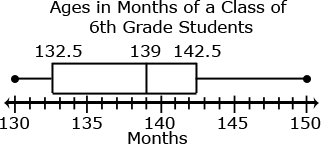 This box plot shows that:¼ of the students in the class are from 130 to 132.5 months old¼ of the students in the class are from 142.5 months to 150 months old½ of the class are from 132.5 to 142.5 months oldthe median class age is 139 months.Statistics and Probability (SP)Summarize and describe distributions.Statistics and Probability (SP)Summarize and describe distributions.Statistics and Probability (SP)Summarize and describe distributions.Statistics and Probability (SP)Summarize and describe distributions.Standards Students are expected to:Mathematical PracticesMathematical PracticesExplanations and Examples6.SP.B.5. Summarize numerical data sets in relation to their context, such as by:Reporting the number of observations.Describing the nature of the attribute under investigation, including how it was measured and its units of measurementGiving quantitative measures of center (median and/or mean) and variability (interquartile range and/or mean absolute deviation), as well as describing any overall pattern and any striking deviations from the overall pattern with reference to the context in which the data were gathered.Relating the choice of measures of center and variability to the shape of the data distribution and the context in which the data were gathered.Connections: 6-8.WHST.2a-f; ET06-S6C2-036.MP.2. Reason abstractly and quantitatively.6.MP.3. Construct viable arguments and critique the reasoning of others.6.MP.4. Model with mathematics.6.MP.5. Use appropriate tools strategically.6.MP.6. Attend to precision.6.MP.7. Look for and make use of structure.6.MP.2. Reason abstractly and quantitatively.6.MP.3. Construct viable arguments and critique the reasoning of others.6.MP.4. Model with mathematics.6.MP.5. Use appropriate tools strategically.6.MP.6. Attend to precision.6.MP.7. Look for and make use of structure.Students summarize numerical data by providing background information about the attribute being measured, methods and unit of measurement, the context of data collection activities, the number of observations, and summary statistics. Summary statistics include quantitative measures of center, spread, and variability including extreme values (minimum and maximum), mean, median, mode, range, quartiles, interquartile ranges, and mean absolute deviation. The measure of center that a student chooses to describe a data set will depend upon the shape of the data distribution and context of data collection. The mode is the value in the data set that occurs most frequently. The mode is the least frequently used as a measure of center because data sets may not have a mode, may have more than one mode, or the mode may not be descriptive of the data set. The mean is a very common measure of center computed by adding all the numbers in the set and dividing by the number of values. The mean can be affected greatly by a few data points that are very low or very high. In this case, the median or middle value of the data set might be more descriptive. In data sets that are symmetrically distributed, the mean and median will be very close to the same. In data sets that are skewed, the mean and median will be different, with the median frequently providing a better overall description of the data set.Understanding the MeanThe mean measures center in the sense that it is the value that each data point would take on if the total of the data values were redistributed equally, and also in the sense that it is a balance point. Students develop understanding of what the mean represents by redistributing data sets to be level or fair. The leveling process can be connected to and used to develop understanding of the computation of the mean.For example, students could generate a data set by measuring the number of jumping jacks they can perform in 5 seconds, the length of their feet to the nearest inch, or the number of letters in their names. It is best if the data generated for this activity are 5 to 10 data points which are whole numbers between 1 and 10 that are easy to model with counters or stacking cubes.Continued on next pageStatistics and Probability (SP)Summarize and describe distributions. continuedStatistics and Probability (SP)Summarize and describe distributions. continuedStatistics and Probability (SP)Summarize and describe distributions. continuedStatistics and Probability (SP)Summarize and describe distributions. continuedStandards Students are expected to:Mathematical PracticesMathematical PracticesExplanations and Examples6.SP.B.5. continued Students generate a data set by drawing eight student names at random from the popsicle stick cup. The number of letters in each of the names is used to create the data set. If the names drawn were Carol, Mike, Maria, Luis, Monique, Sierra, John, and Karen there would be 3 names with 4 letters each, 3 names with 5 letters each, 1 name with 6 letters and 1 name with 7 letters.This data set could be represented with stacking cubes.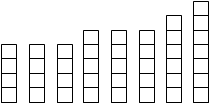 Students can model the mean by “leveling” the stacks or distributing the blocks so the stacks are “fair.” Students are seeking to answer the question “If all of the students had the same number of letters in their name, how many letters would each person have?”One block from the stack of six and two blocks from the stack of 7 can be moved down to the stacks of 4 and then all the stacks have five blocks. If all students had the same number of letters in their name, they would have five letters. The mean number of letters in a name in this data set is 5.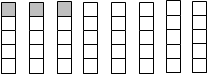 If it was not possible to make the stacks exactly even, students could begin to consider what part of the extra blocks each stack would have.Continued on next pageStatistics and Probability (SP)Summarize and describe distributions. continuedStatistics and Probability (SP)Summarize and describe distributions. continuedStatistics and Probability (SP)Summarize and describe distributions. continuedStatistics and Probability (SP)Summarize and describe distributions. continuedStandards Students are expected to:Mathematical PracticesExplanations and ExamplesExplanations and Examples6.SP.B.5. continuedUnderstanding Mean Absolute DeviationThe use of mean absolute deviation in 6th grade is mainly exploratory. The intent is to build a deeper understanding of variability.  Students would understand the mean distance between the pieces of data and the mean of the data set expresses the spread of the data set. Students can see that the larger the mean distance, the greater the variability. Comparisons can be made between different data sets. In the previous data set, the names drawn were Carol, Mike, Maria, Luis, Monique, Sierra, John, and Karen. There were 3 names with 4 letters each, 3 names with 5 letters each, 1 name with 6 letters and 1 name with 7 letters. This data can be represented on a dot plot. The mean of the data set is 5.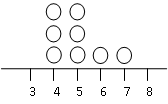 To find the mean absolute deviation, students examine each of the data points and its difference from the mean. This analysis can be represented on the dot plot itself or in a table. Each of the names with 4 letters has one fewer letter than the mean, each of the names with 5 letters has zero difference in letters as compared to the mean, each of the names with 6 letters has one more letter than the mean, and each of the names with 7 letters has two more letters than the mean. The absolute deviations are the absolute value of each difference.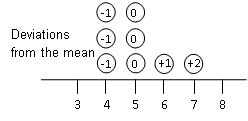 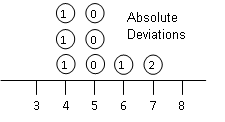 Continued on next pageUnderstanding Mean Absolute DeviationThe use of mean absolute deviation in 6th grade is mainly exploratory. The intent is to build a deeper understanding of variability.  Students would understand the mean distance between the pieces of data and the mean of the data set expresses the spread of the data set. Students can see that the larger the mean distance, the greater the variability. Comparisons can be made between different data sets. In the previous data set, the names drawn were Carol, Mike, Maria, Luis, Monique, Sierra, John, and Karen. There were 3 names with 4 letters each, 3 names with 5 letters each, 1 name with 6 letters and 1 name with 7 letters. This data can be represented on a dot plot. The mean of the data set is 5.To find the mean absolute deviation, students examine each of the data points and its difference from the mean. This analysis can be represented on the dot plot itself or in a table. Each of the names with 4 letters has one fewer letter than the mean, each of the names with 5 letters has zero difference in letters as compared to the mean, each of the names with 6 letters has one more letter than the mean, and each of the names with 7 letters has two more letters than the mean. The absolute deviations are the absolute value of each difference.Continued on next pageStatistics and Probability (SP)Summarize and describe distributions continuedStatistics and Probability (SP)Summarize and describe distributions continuedStatistics and Probability (SP)Summarize and describe distributions continuedStatistics and Probability (SP)Summarize and describe distributions continued6.SP.B.5. continuedThe mean of the absolute deviations is found by summing the absolute deviations and dividing by the number of data points. In this case, the mean absolute deviation would be 6 ÷ 8 or ¾ or 0.75. The mean absolute deviation is a small number, indicating that there is little variability in the data set.Consider a different data set also containing 8 names. If the names were Sue, Joe, Jim, Amy, Sabrina, Monique, Timothy, and Adelita. Summarize the data set and its variability. How does this compare to the first data set?The mean of this data set is still 5.       The mean deviation of this data set is 16 ÷ 8 or 2. Although the mean is the same, there is much more variability in this data set.Continued on next pageThe mean of the absolute deviations is found by summing the absolute deviations and dividing by the number of data points. In this case, the mean absolute deviation would be 6 ÷ 8 or ¾ or 0.75. The mean absolute deviation is a small number, indicating that there is little variability in the data set.Consider a different data set also containing 8 names. If the names were Sue, Joe, Jim, Amy, Sabrina, Monique, Timothy, and Adelita. Summarize the data set and its variability. How does this compare to the first data set?The mean of this data set is still 5.       The mean deviation of this data set is 16 ÷ 8 or 2. Although the mean is the same, there is much more variability in this data set.Continued on next pageStatistics and Probability (SP)Summarize and describe distributions continuedStatistics and Probability (SP)Summarize and describe distributions continuedStatistics and Probability (SP)Summarize and describe distributions continuedStatistics and Probability (SP)Summarize and describe distributions continuedStandards Mathematical PracticesMathematical PracticesExplanations and Examples6.SP.B.5. continuedUnderstanding Medians and Quartiles  Students can also summarize and describe the center and variability in data sets using the median and a five number summary consisting of the minimum, quartiles, and maximum as seen in the box plot example in 6.SP.4. The median is the middle number of the data set with half the number below the median and half the numbers above the median. The quartiles partition the data set into four parts by dividing each of the halves of the data set into half again. Quartile 1 (Q1 or the lower quartile) is the middle value of the lower half of the data set and quartile 3 (Q3 or the upper quartile) is the middle value of the upper half of the data set. The median can also be referred to as quartile 2 (Q2). The range of the data is the difference between the minimum and maximum values. The interquartile range of the data is the difference between the lower and upper quartiles (Q3 – Q1). The interquartile range is a measure of the dispersion or spread of the data set: a small value indicates values that are clustered near the median whereas a larger value indicates values that are more distributed.Consider the first data set again. Recall that the names drawn were Carol, Mike, Maria, Luis, Monique, Sierra, John, and Karen. The data set can be represented in a numerical list. To find the median and quartile, the values are placed in order from least to greatest.5 4 5 4 7 6 4 5                       4 4 4 5 5 5 6 7The middle value in the ordered data set is the median. If there are even numbers of values, the median is the mean of the middle two values. In this case, the median would be 5 because 5 is the average of the 4th and 5th values which are both 5.Students find quartile 1 (Q1) by examining the lower half of the data. Again there are 4 values which is an even number of values. Q1 would be the average of the 2nd and 3rd value in the data set or 4. Students find quartile 3 (Q3) by examining the upper half of the data. Q3 would be the average of the 6th and 7th value in the data set or 5.5. The mean of the data set was 5 and the median is also 5, showing that the values are probably clustered close to the mean. The interquartile range is 1.5 (5.5 – 4). The interquartile range is small, showing little variability in the data.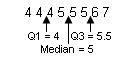 Standards for Mathematical Practice (MP)Standards for Mathematical Practice (MP)Standards for Mathematical Practice (MP)Standards for Mathematical Practice (MP)Standards Students are expected to:Mathematical Practicesare listed throughout the grade level document in the 2nd column to reflect the need to connect the mathematical practices to mathematical content in instruction.Explanations and ExamplesExplanations and Examples6.MP.1. Make sense of problems and persevere in solving them.In Grade 6, students solve problems involving ratios and rates and discuss how they solved them. Students solve real world problems through the application of algebraic and geometric concepts. Students seek the meaning of a problem and look for efficient ways to represent and solve it. They may check their thinking by asking themselves, “What is the most efficient way to solve the problem?”, “Does this make sense?”, and “Can I solve the problem in a different way?”In Grade 6, students solve problems involving ratios and rates and discuss how they solved them. Students solve real world problems through the application of algebraic and geometric concepts. Students seek the meaning of a problem and look for efficient ways to represent and solve it. They may check their thinking by asking themselves, “What is the most efficient way to solve the problem?”, “Does this make sense?”, and “Can I solve the problem in a different way?”6.MP.2. Reason abstractly and quantitatively.In Grade 6, students represent a wide variety of real world contexts through the use of real numbers and variables in mathematical expressions, equations, and inequalities. Students contextualize to understand the meaning of the number or variable as related to the problem and decontextualize to manipulate symbolic representations by applying properties of operations.In Grade 6, students represent a wide variety of real world contexts through the use of real numbers and variables in mathematical expressions, equations, and inequalities. Students contextualize to understand the meaning of the number or variable as related to the problem and decontextualize to manipulate symbolic representations by applying properties of operations.6.MP.3. Construct viable arguments and critique the reasoning of others.In Grade 6, students construct arguments using verbal or written explanations accompanied by expressions, equations, inequalities, models, and graphs, tables, and other data displays (i.e. box plots, dot plots, histograms, etc.). They further refine their mathematical communication skills through mathematical discussions in which they critically evaluate their own thinking and the thinking of other students. They pose questions like “How did you get that?”, “Why is that true?” “Does that always work?” They explain their thinking to others and respond to others’ thinking.In Grade 6, students construct arguments using verbal or written explanations accompanied by expressions, equations, inequalities, models, and graphs, tables, and other data displays (i.e. box plots, dot plots, histograms, etc.). They further refine their mathematical communication skills through mathematical discussions in which they critically evaluate their own thinking and the thinking of other students. They pose questions like “How did you get that?”, “Why is that true?” “Does that always work?” They explain their thinking to others and respond to others’ thinking.6.MP.4. Model with mathematics.In Grade 6, students model problem situations symbolically, graphically, tabularly, and contextually. Students form expressions, equations, or inequalities from real world contexts and connect symbolic and graphical representations. Students begin to explore covariance and represent two quantities simultaneously. Students use number lines to compare numbers and represent inequalities. They use measures of center and variability and data displays (i.e. box plots and histograms) to draw inferences about and make comparisons between data sets. Students need many opportunities to connect and explain the connections between the different representations. They should be able to use all of these representations as appropriate to a problem context.In Grade 6, students model problem situations symbolically, graphically, tabularly, and contextually. Students form expressions, equations, or inequalities from real world contexts and connect symbolic and graphical representations. Students begin to explore covariance and represent two quantities simultaneously. Students use number lines to compare numbers and represent inequalities. They use measures of center and variability and data displays (i.e. box plots and histograms) to draw inferences about and make comparisons between data sets. Students need many opportunities to connect and explain the connections between the different representations. They should be able to use all of these representations as appropriate to a problem context.6.MP.5. Use appropriate tools strategically.Students consider available tools (including estimation and technology) when solving a mathematical problem and decide when certain tools might be helpful. For instance, students in grade 6 may decide to represent similar data sets using dot plots with the same scale to visually compare the center and variability of the data. Additionally, students might use physical objects or applets to construct nets and calculate the surface area of three-dimensional figures.Students consider available tools (including estimation and technology) when solving a mathematical problem and decide when certain tools might be helpful. For instance, students in grade 6 may decide to represent similar data sets using dot plots with the same scale to visually compare the center and variability of the data. Additionally, students might use physical objects or applets to construct nets and calculate the surface area of three-dimensional figures.Standards for Mathematical Practice (MP) continuedStandards for Mathematical Practice (MP) continuedStandards for Mathematical Practice (MP) continuedStandards for Mathematical Practice (MP) continuedStandards Students are expected to:Mathematical Practicesare listed throughout the grade level document in the 2nd column to reflect the need to connect the mathematical practices to mathematical content in instruction.Explanations and ExamplesExplanations and Examples6.MP.6. Attend to precision.In Grade 6, students continue to refine their mathematical communication skills by using clear and precise language in their discussions with others and in their own reasoning. Students use appropriate terminology when referring to rates, ratios, geometric figures, data displays, and components of expressions, equations or inequalities.In Grade 6, students continue to refine their mathematical communication skills by using clear and precise language in their discussions with others and in their own reasoning. Students use appropriate terminology when referring to rates, ratios, geometric figures, data displays, and components of expressions, equations or inequalities.6.MP.7. Look for and make use of structure.Students routinely seek patterns or structures to model and solve problems. For instance, students recognize patterns that exist in ratio tables recognizing both the additive and multiplicative properties. Students apply properties to generate equivalent expressions (i.e. 6 + 2x = 2 (3 + x) by distributive property) and solve equations (i.e. 2c + 3 = 15, 2c = 12 by subtraction property of equality; c=6 by division property of equality). Students compose and decompose two- and three-dimensional figures to solve real world problems involving area and volume.Students routinely seek patterns or structures to model and solve problems. For instance, students recognize patterns that exist in ratio tables recognizing both the additive and multiplicative properties. Students apply properties to generate equivalent expressions (i.e. 6 + 2x = 2 (3 + x) by distributive property) and solve equations (i.e. 2c + 3 = 15, 2c = 12 by subtraction property of equality; c=6 by division property of equality). Students compose and decompose two- and three-dimensional figures to solve real world problems involving area and volume.6.MP.8. Look for and express regularity in repeated reasoning.In Grade 6, students use repeated reasoning to understand algorithms and make generalizations about patterns. During multiple opportunities to solve and model problems, they may notice that a/b ÷ c/d = ad/bc and construct other examples and models that confirm their generalization. Students connect place value and their prior work with operations to understand algorithms to fluently divide multi-digit numbers and perform all operations with multi-digit decimals. Students informally begin to make connections between covariance, rates, and representations showing the relationships between quantities.In Grade 6, students use repeated reasoning to understand algorithms and make generalizations about patterns. During multiple opportunities to solve and model problems, they may notice that a/b ÷ c/d = ad/bc and construct other examples and models that confirm their generalization. Students connect place value and their prior work with operations to understand algorithms to fluently divide multi-digit numbers and perform all operations with multi-digit decimals. Students informally begin to make connections between covariance, rates, and representations showing the relationships between quantities.